EMPLOYMENT APPLICATION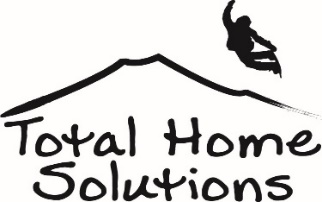 Please complete entire application.Incomplete applications may be rejected.CERTIFICATION I certify that the information provided on this application is truthful and accurate. I understand that providing false or misleading information will be the basis for rejection of my application, or if employment commences, immediate termination. I authorize Total Home Solutions to contact former employers and educational organizations regarding my employment and education. I authorize my former employers and educational organizations to fully and freely communicate information regarding my previous employment, attendance, and grades. I authorize those persons designated as references to fully and freely communicate information regarding my previous employment and education. If an employment relationship is created, I understand that unless I am offered a specific written contract of employment signed on behalf of the organization by its Owner, the employment relationship will be "at-will." In other words, the relationship will be entirely voluntary in nature, and either I or my employer will be able to terminate the employment relationship at any time and without cause. With appropriate notice, I will have the full and complete discretion to end the employment relationship when I choose and for reasons of my choice. Similarly, my employer will have the right. Moreover, no agent, representative, or employee of Total Home Solutions, except in a specific written contract of employment signed on behalf of the organization by its Owner, has the power to alter or vary the voluntary nature of the employment relationship. I HAVE CAREFULLY READ THE ABOVE CERTIFICATION AND I UNDERSTAND AND AGREE TO ITS TERMS. 1. EMPLOYER INFORMATION1. EMPLOYER INFORMATIONEmployer:Address:	 City/State/Zip:Telephone:Total Home Solutions905 SE Reed Market Rd.Bend, Oregon 97702541-647-0213 or 541-706-1500Total Home Solutions905 SE Reed Market Rd.Bend, Oregon 97702541-647-0213 or 541-706-1500It is the policy of Total Home Solutions to provide equal employment opportunities to all applicants and employees without regard to any legally protected status such as race, color, religion, gender, national origin, age, disability or veteran status.It is the policy of Total Home Solutions to provide equal employment opportunities to all applicants and employees without regard to any legally protected status such as race, color, religion, gender, national origin, age, disability or veteran status.It is the policy of Total Home Solutions to provide equal employment opportunities to all applicants and employees without regard to any legally protected status such as race, color, religion, gender, national origin, age, disability or veteran status.2. APPLICANT INFORMATIONa) Applicant Full Name:a) Applicant Full Name:b) Home Address:b) Home Address:c) City/State/Zip:c) City/State/Zip:d) Email Address:d) Email Address:e) Mobile Phone:e) Mobile Phone:f) Social Security Number:f) Social Security Number:g) Driver’s License (State/Number):g) Driver’s License (State/Number):3. EMERGENCY CONTACT3. EMERGENCY CONTACTWho should be contacted if you are involved in an emergency?Who should be contacted if you are involved in an emergency?Who should be contacted if you are involved in an emergency?a) Contact Name:b) Relationship to You:c) Address:d) City/State/Zip:e) Daytime Phone:f) Evening Phone:4. APPLICANT ADDITIONAL INFORMATION4. APPLICANT ADDITIONAL INFORMATION4. APPLICANT ADDITIONAL INFORMATION4. APPLICANT ADDITIONAL INFORMATION4. APPLICANT ADDITIONAL INFORMATION4. APPLICANT ADDITIONAL INFORMATION4. APPLICANT ADDITIONAL INFORMATIONa) Position(s) Applying For:   Remodeling Tech    Project Manager/Estimator  Office Support/Other a) Position(s) Applying For:   Remodeling Tech    Project Manager/Estimator  Office Support/Other a) Position(s) Applying For:   Remodeling Tech    Project Manager/Estimator  Office Support/Other a) Position(s) Applying For:   Remodeling Tech    Project Manager/Estimator  Office Support/Other a) Position(s) Applying For:   Remodeling Tech    Project Manager/Estimator  Office Support/Other a) Position(s) Applying For:   Remodeling Tech    Project Manager/Estimator  Office Support/Other a) Position(s) Applying For:   Remodeling Tech    Project Manager/Estimator  Office Support/Other a) Position(s) Applying For:   Remodeling Tech    Project Manager/Estimator  Office Support/Other b) Hourly/Salary Desired:   $b) Hourly/Salary Desired:   $perperc) Who referred you to our company?c) Who referred you to our company?c) Who referred you to our company?c) Who referred you to our company?c) Who referred you to our company?    Do you have any friends or relatives who work here? If yes, please list them:    Do you have any friends or relatives who work here? If yes, please list them:    Do you have any friends or relatives who work here? If yes, please list them:    Do you have any friends or relatives who work here? If yes, please list them:    Do you have any friends or relatives who work here? If yes, please list them:    Do you have any friends or relatives who work here? If yes, please list them:    Do you have any friends or relatives who work here? If yes, please list them:    Do you have any friends or relatives who work here? If yes, please list them:d) Have you applied to our company previously?  Yes    Nod) Have you applied to our company previously?  Yes    Nod) Have you applied to our company previously?  Yes    Nod) Have you applied to our company previously?  Yes    Nod) Have you applied to our company previously?  Yes    Nod) Have you applied to our company previously?  Yes    Nod) Have you applied to our company previously?  Yes    Nod) Have you applied to our company previously?  Yes    No    If yes, when?e) Are you at least 18 years old?  Yes    Noe) Are you at least 18 years old?  Yes    Noe) Are you at least 18 years old?  Yes    Noe) Are you at least 18 years old?  Yes    Noe) Are you at least 18 years old?  Yes    Noe) Are you at least 18 years old?  Yes    Noe) Are you at least 18 years old?  Yes    Noe) Are you at least 18 years old?  Yes    Nof) How will you get to work?f) How will you get to work?f) How will you get to work?g) If applicable, are you available to work overtime?  Yes    Nog) If applicable, are you available to work overtime?  Yes    Nog) If applicable, are you available to work overtime?  Yes    Nog) If applicable, are you available to work overtime?  Yes    Nog) If applicable, are you available to work overtime?  Yes    Nog) If applicable, are you available to work overtime?  Yes    Nog) If applicable, are you available to work overtime?  Yes    Nog) If applicable, are you available to work overtime?  Yes    Noh) If you are offered employment, when would you be available to begin work?h) If you are offered employment, when would you be available to begin work?h) If you are offered employment, when would you be available to begin work?h) If you are offered employment, when would you be available to begin work?h) If you are offered employment, when would you be available to begin work?h) If you are offered employment, when would you be available to begin work?h) If you are offered employment, when would you be available to begin work?h) If you are offered employment, when would you be available to begin work?i) If hired, are you able to submit proof that you are legally eligible for employment in 
    the United States?  Yes    Noi) If hired, are you able to submit proof that you are legally eligible for employment in 
    the United States?  Yes    Noi) If hired, are you able to submit proof that you are legally eligible for employment in 
    the United States?  Yes    Noi) If hired, are you able to submit proof that you are legally eligible for employment in 
    the United States?  Yes    Noi) If hired, are you able to submit proof that you are legally eligible for employment in 
    the United States?  Yes    Noi) If hired, are you able to submit proof that you are legally eligible for employment in 
    the United States?  Yes    Noi) If hired, are you able to submit proof that you are legally eligible for employment in 
    the United States?  Yes    Noi) If hired, are you able to submit proof that you are legally eligible for employment in 
    the United States?  Yes    Noj) Are you able to perform the essential functions of the job position you seek with 
    or without reasonable accommodation?  Yes    Noj) Are you able to perform the essential functions of the job position you seek with 
    or without reasonable accommodation?  Yes    Noj) Are you able to perform the essential functions of the job position you seek with 
    or without reasonable accommodation?  Yes    Noj) Are you able to perform the essential functions of the job position you seek with 
    or without reasonable accommodation?  Yes    Noj) Are you able to perform the essential functions of the job position you seek with 
    or without reasonable accommodation?  Yes    Noj) Are you able to perform the essential functions of the job position you seek with 
    or without reasonable accommodation?  Yes    Noj) Are you able to perform the essential functions of the job position you seek with 
    or without reasonable accommodation?  Yes    Noj) Are you able to perform the essential functions of the job position you seek with 
    or without reasonable accommodation?  Yes    No    What reasonable accommodation, if any, would you request?    What reasonable accommodation, if any, would you request?    What reasonable accommodation, if any, would you request?    What reasonable accommodation, if any, would you request?    What reasonable accommodation, if any, would you request?    What reasonable accommodation, if any, would you request?    What reasonable accommodation, if any, would you request?    What reasonable accommodation, if any, would you request?5. APPLICANT’S SKILLSCheck those skills that you have. List any other skills that may be useful for the job you are seeking. Enter the number of years of experience and circle the number which corresponds to your ability for each particular skill. (1 represents poor ability, while 5 represents exceptional ability.) Check those skills that you have. List any other skills that may be useful for the job you are seeking. Enter the number of years of experience and circle the number which corresponds to your ability for each particular skill. (1 represents poor ability, while 5 represents exceptional ability.) Check those skills that you have. List any other skills that may be useful for the job you are seeking. Enter the number of years of experience and circle the number which corresponds to your ability for each particular skill. (1 represents poor ability, while 5 represents exceptional ability.) Check those skills that you have. List any other skills that may be useful for the job you are seeking. Enter the number of years of experience and circle the number which corresponds to your ability for each particular skill. (1 represents poor ability, while 5 represents exceptional ability.) SKILLSKILLYEARS OF EXPERIENCERATING1   2   3   4   5Paperwork/documentationPaperwork/documentationCustomer serviceCustomer serviceCarpentryCarpentryTile settingTile settingDrywall patchingDrywall patchingPaintingPaintingMinor plumbingMinor plumbingBuildertrendBuildertrendBuildertrendBuildertrendMS OfficeMS OfficeExcel Excel QuickBooks QuickBooks 6. APPLICANT’S EMPLOYMENT HISTORY6. APPLICANT’S EMPLOYMENT HISTORYList your current or most recent employment first. Please list all jobs (including self-employment and military service) which you have held, beginning with the most recent, and list and explain any gaps in employment. If additional space is needed, continue on the back page of this application. List your current or most recent employment first. Please list all jobs (including self-employment and military service) which you have held, beginning with the most recent, and list and explain any gaps in employment. If additional space is needed, continue on the back page of this application. List your current or most recent employment first. Please list all jobs (including self-employment and military service) which you have held, beginning with the most recent, and list and explain any gaps in employment. If additional space is needed, continue on the back page of this application. a) Employer Name:Supervisor Name:Address:City/State/Zip:Job Duties:Salary/Hourly Rate of Pay:Reason for Leaving:Dates of Employment (Mo/Yr):b) Employer Name:Supervisor Name:Address:City/State/Zip:Job Duties:Salary/Hourly Rate of Pay:Reason for Leaving:Dates of Employment (Mo/Yr):c) Employer Name:Supervisor Name:Address:City/State/Zip:Job Duties:Salary/Hourly Rate of Pay:Reason for Leaving:Dates of Employment (Mo/Yr):d) Employer Name:Supervisor Name:Address:City/State/Zip:Job Duties:Salary/Hourly Rate of Pay:Reason for Leaving:Dates of Employment (Mo/Yr):7. APPLICANT’S EDUCATION AND TRAINING7. APPLICANT’S EDUCATION AND TRAINING7. APPLICANT’S EDUCATION AND TRAINING7. APPLICANT’S EDUCATION AND TRAINING7. APPLICANT’S EDUCATION AND TRAININGa) College/University Name and Location:a) College/University Name and Location:a) College/University Name and Location:a) College/University Name and Location:b) Did you receive a degree?b) Did you receive a degree?b) Did you receive a degree?b) Did you receive a degree? Yes    No Yes    No     If yes, degree(s) received:     If yes, degree(s) received:     If yes, degree(s) received:     If yes, degree(s) received:c) High School/GED Name and Location:c) High School/GED Name and Location:c) High School/GED Name and Location:d) Did you receive a degree?d) Did you receive a degree?d) Did you receive a degree? Yes    No Yes    No Yes    Noe) Other Training (graduate, technical, vocational):e) Other Training (graduate, technical, vocational):e) Other Training (graduate, technical, vocational):e) Other Training (graduate, technical, vocational):e) Other Training (graduate, technical, vocational):e) Other Training (graduate, technical, vocational):f) Please indicate any current professional licenses or certifications that you hold:f) Please indicate any current professional licenses or certifications that you hold:f) Please indicate any current professional licenses or certifications that you hold:f) Please indicate any current professional licenses or certifications that you hold:f) Please indicate any current professional licenses or certifications that you hold:f) Please indicate any current professional licenses or certifications that you hold:g) Awards, honors, special achievements:g) Awards, honors, special achievements:g) Awards, honors, special achievements:g) Awards, honors, special achievements:g) Awards, honors, special achievements:g) Awards, honors, special achievements:h) Military Service: Yes    No Yes    No Yes    No Yes    No Yes    No    Branch:    Specialized Training:8. REFERENCESList any two non-relatives who would be willing to provide a reference for you.List any two non-relatives who would be willing to provide a reference for you.List any two non-relatives who would be willing to provide a reference for you.List any two non-relatives who would be willing to provide a reference for you.a) Name:a) Name:Address:Address:City/State/Zip:City/State/Zip:Phone Number:Phone Number:Relationship to You:Relationship to You:b) Name:b) Name:Address:Address:City/State/Zip:City/State/Zip:Phone Number:Phone Number:Relationship to You:Relationship to You:9. OTHER INFORMATIONPlease provide any other information that you believe should be considered, including whether you are bound by any agreement with any current employer:Please provide any other information that you believe should be considered, including whether you are bound by any agreement with any current employer:APPLICANT SIGNATUREDATE